Последовательности процессов. Их наблюдениеЧетыре времени годаВремена годаОпределение времен года по картинкам. Распределение месяцев по сезонам [Просмотр]  Время года в стихотворениях. Задание 1Задание на определение признаков времени года в художественном тексте[Просмотр]Время года в стихотворениях. Задание 2Задание на определение признаков времени года в художественном тексте [Просмотр] Превращение водыПРЕЗЕНТАЦИИ, ВИДЕОФРАГМЕНТЫ  ДождьВидеозапись дождя[Просмотр]  ЛедоходВидеозапись ледохода [Просмотр] ЛистопадВидеозапись листопада[Просмотр]  Презентация "Вода"Изображение и описание различных состояний воды в разное время года[Просмотр]  СнегопадВидеозапись снегопада [Просмотр]  ДОПОЛНИТЕЛЬНЫЕ СЛАЙДЫСлайд презентации "Зима"[Просмотр]  Слайд презентации "Лето"Изображение головастика [Просмотр]  Слайд презентации "Осень"Изображение испарений от реки осенью  [Просмотр]  Жизнь растений в течение годаОПРЕДЕЛИТЕЛЬНЫЕ ЛИСТЫОпределительный лист "Береза"Изображение с описанием березы[Просмотр]  Определительный лист "Бересклет"Изображение с описанием бересклета[Просмотр]  Определительный лист "Вяз"Изображение с описанием клена. ясенелистного[Просмотр]  Определительный лист "Дуб"Изображение с описанием дуба[Просмотр]  Определительный лист "Ива"Изображение с описанием ивы[Просмотр]  Определительный лист "Клён остролистный"Изображение с описанием клена.[Просмотр]  Определительный лист "Клён ясенелистный"Изображение с описанием клёна ясенелистного [Просмотр]  Определительный лист "Липа"Изображение с описанием липы[Просмотр]  Определительный лист "Орешник"Изображение с описанием орешника[Просмотр]  Определительный лист "Рябина"Изображение с описанием рябины[Просмотр] Определительный лист "Черемуха"Изображение с описанием черемухи [Просмотр]  Определительный лист "Яблоня"Изображение с описанием яблони [Просмотр]  ЗАДАНИЯ НА ПОСТРОЕНИЕ РЯДОВ И КЛАССИФИКАЦИЙИзрезанность краев листьевЗадание на построение рядов[Просмотр]  Окраска листьевЗадание на построение рядов[Просмотр]  Окрашенность листьевЗадание на построение рядов[Просмотр]  Размер листьевЗадание на построение рядов [Просмотр]  Ряд по размеру листьевЗадание на построение рядов [Просмотр]  Форма листьевЗадание на построение рядов[Просмотр]  ЗАДАНИЯ НА ОПРЕДЕЛЕНИЕ ВИДОВ ДЕРЕВЬЕВЛишняя веточкаЗадание на определение вида дерева по побегам и листьям[Просмотр]  Определение деревьев по листьямПо листьям, лежащим на дорожке, нужно определить, какие деревья растут в этом месте [Просмотр] Жизнь грибов в течение года ОПРЕДЕЛИТЕЛЬНЫЕ ЛИСТЫОпределительный лист "Красная рядовка"Изображение с описанием рядовки красной[Просмотр]  Определительный лист "Мухомор"Изображение с описанием мухомора [Просмотр]  Определительный лист "Рядовка серая"Изображение с описанием рядовки сереой [Просмотр]  Определительный лист "Трутовик"Изображение с описанием гриба-трутовика [Просмотр]  ИНТЕРАКТИВЫ, АНИМАЦИИ, ПРЕЗЕНТАЦИИГрибницаДемонстрация процесса прорастания споры гриба[Просмотр]  Презентация "Грибы"Изображение и описание жизненных процессов грибов[Просмотр] ЗАДАНИЯ НА ОПРЕДЕЛЕНИЕ ВИДОВ ГРИБОВCъедобные и несъедобные грибыЗадание на различение съедобных и несъедобных грибов [Просмотр]  Жизнь животных в течение годаОПРЕДЕЛИТЕЛЬНЫЕ ЛИСТЫОпределительный лист "Белка"Изображение с описанием белки[Просмотр]  Определительный лист "Заяц"Изображение с описанием зайца [Просмотр]  Определительный лист "Скворец"Изображение с описанием скворца[Просмотр]  ЖИЗНЬ ЛЮДЕЙ В ТЕЧЕНИЕ ГОДАОдеваниеПутем перетаскивания элементов одежды нужно одеть человечка по погоде [Просмотр]  Презентация "Зимние забавы"Изображение и описание зимних развлечений [Просмотр]  Презентация "Летние забавы"Изображение развлечений человека летом [Просмотр]  Начало формыХудожественное описание времен года. ОсеньКАРТИНЫ ХУДОЖНИКОВСлайд презентации "Картины известных художников"Изображение картины В. Серова "Осенний вечер"[Просмотр]  Слайд презентации "Картины известных художников"Изображение картины И. Остроухова "Первая зелень" [Просмотр]  Слайд презентации "Картины известных художников"Изображение картины И. Левитана "Аллея" [Просмотр]  Слайд презентации "Картины известных художников"Изображение картины И. Левитана "Золотая осень"[Просмотр] ПРЕЗЕНТАЦИИПрезентация "Осень"Изображение и описание осенний изменений в природе[Просмотр]  ЗАДАНИЯ НА ОПРЕДЕЛЕНИЕ ПРИЗНАКОВПризнаки конца осениЗадание на определение признаков времени года по фотографии [Просмотр]  Признаки начала осениЗадание на определение признаков времени года по фотографии [Просмотр]  Признаки середины осениЗадание на определение признаков времени года по фотографии[Просмотр]  Художественное описание времен года. ЗимаКАРТИНЫ ХУДОЖНИКОВСлайд презентации "Картины известных художников"Изображение картины К. Юона "Мартовское солнце"[Просмотр] Слайд презентации "Картины известных художников"Изображение картины И. Грабаря "Белая зима"[Просмотр]  Слайд презентации "Картины известных художников"Изображение картины И. Грабаря "Иней" [Просмотр]  Слайд презентации "Картины известных художников"Изображение картины К. Юона "Зима" [Просмотр]  Слайд презентации "Картины известных художников"Изображение картины И. Грабаря "Февральская лазурь"[Просмотр]  Слайд презентации "Картины известных художников"Изображение картины К. Коровина "Зимой" [Просмотр]  Слайд презентации "Картины известных художников"Изображение картины А. Пластова "Первый снег" [Просмотр]  ЗАДАНИЯ НА ОПРЕДЕЛЕНИЕ ПРИЗНАКОВПризнаки конца зимыЗадание на определение признаков времени года по фотографии[Просмотр]  Признаки начала зимыЗадание на определение признаков времени года по фотографии[Просмотр]  Начало формыАнимация "Вращение Земли вокруг Солнца. День, ночь, времена года, фазы Луны."Анимация иллюстрирует годичное вращение Земли вокруг Солнца. Позволяет проследить смену дня и ночи, времен года а так же фазы Луны.[Скачать] [Просмотр] [Карточка ресурса]6.  Анимация "День и ночь, времена года, климатические пояса, фазы Луны"Наблюдение за движением Земли вокруг Солнца и ее вращением вокруг свое оси для выяснения причин смены дня и ночи, времен года, существования климатических поясов. Наблюдение за вращением Луны вокруг Земли для объяснения видимых фаз Луны.Размер: 20.62 мб[Скачать] [Просмотр] [Карточка ресурса]9.  ВРЕМЕНА ГОДАЧетыре периода года (весна, лето, осень и зима), характеризующиеся определенными средними температурами. Начало каждого времени года имеет четкую астрономическую границу. Эклиптика (видимый путь движения Солнца по небесной сфере) делится четырьмя точками - весеннего и осеннего равноденствий и летнего и зимнего солнцестояний - на секторы по 90°. Период, за который Солнце проходит один из этих секторов, называется временем года.
Размер: 60.6 кб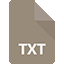 [Скачать] [Просмотр] [Карточка ресурса]10.  Времена годаОпределение времен года по картинкам. Распределение месяцев по сезонам
Размер: 79.39 мб[Скачать] [Просмотр] [Карточка ресурса]37.  Коллекция иллюстраций "Времена года"Коллекция иллюстраций "Времена года" с опорными списками прилагательных "Описание природы". Используется для урока развития речи.
Размер: 399.8 кб[Скачать] [Просмотр] [Карточка ресурса]61.  Анимация "Суточное и годичное движение Солнца"Изучить на примере наглядной иллюстрации особенности суточного и годичного движения Солнца. Выявить зависимость суточного движения Солнца от времени года и места наблюдения, определить происхождение понятия зодиакальных созвездий.
Размер: 7.46 мб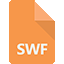 [Скачать] [Просмотр] [Карточка ресурса]61.  Анимация "Суточное и годичное движение Солнца"Изучить на примере наглядной иллюстрации особенности суточного и годичного движения Солнца. Выявить зависимость суточного движения Солнца от времени года и места наблюдения, определить происхождение понятия зодиакальных созвездий.
Размер: 7.46 мб[Скачать] [Просмотр] [Карточка ресурса]62.  Весна ранняя и поздняяЗадание для индивидуальной работы
Размер: 254.9 кб[Скачать] [Просмотр] [Карточка ресурса]63.  Весна. Весенние месяцыЗадание на конструирование картины весны
Размер: 224.2 кб[Скачать] [Просмотр] [Карточка ресурса]64.  Вопрос N1 к уроку "Вечное движение жизни"Задание
Размер: 2.01 мб[Скачать] [Просмотр] [Карточка ресурса]65.  Вопрос N2 к уроку "Вечное движение жизни"Задание
Размер: 2.01 мб[Скачать] [Просмотр] [Карточка ресурса]76.  Зима. Зимние месяцыАктуализация знаний о зимних месяцах: их название и последовательность
Размер: 374.3 кб[Скачать] [Просмотр] [Карточка ресурса]77.  Зимний пейзажМатерил для самостоятельной работы с последующим обсуждением
Размер: 185.9 кб[Скачать] [Просмотр] [Карточка ресурса]78.  Измени время года цветомИгра
Размер: 84.6 кб[Скачать] [Просмотр] [Карточка ресурса]79.  Календарные праздникиИнтерактивное задание на сопоставление календарных праздников с временем года, в которые они празднуются
Размер: 456.8 кб[Скачать] [Просмотр] [Карточка ресурса]80.  Календарь-человечекПоследовательное представление новых знаний по теме "Календарь и календарные праздники"
Размер: 482.8 кб[Скачать] [Просмотр] [Карточка ресурса]85.  Месяцы годаЗадание для индивидуальной работы
Размер: 2.01 мб[Скачать] [Просмотр] [Карточка ресурса]86.  Мозаика весныЗадание для индивидуальной работы с последующим обсуждением
Размер: 156.2 кб[Скачать] [Просмотр] [Карточка ресурса]87.  Мой садикАудиозапись текста, сорпровождаемая иллюстративным рядом
Размер: 1.93 мб[Скачать] [Просмотр] [Карточка ресурса]88.  На лесной полянке. ЗимаАудиозапись текста, сорпровождаемая иллюстративным рядом
Размер: 3.14 мб[Скачать] [Просмотр] [Карточка ресурса]94.  Осень. Осенние месяцыИнтерактивное задание на проверку умения выделять признаки осени
Размер: 415 кб[Скачать] [Просмотр] [Карточка ресурса]96.  Признаки конца весныЗадание на определение признаков времени года по фотографии
Размер: 2.11 мб[Скачать] [Просмотр] [Карточка ресурса]97.  Признаки конца зимыЗадание на определение признаков времени года по фотографии
Размер: 2.11 мб[Скачать] [Просмотр] [Карточка ресурса]98.  Признаки конца летаЗадание на определение признаков времени года по фотографии
Размер: 2.09 мб[Скачать] [Просмотр] [Карточка ресурса]99.  Признаки конца осениЗадание на определение признаков времени года по фотографии
Размер: 2.09 мб[Скачать] [Просмотр] [Карточка ресурса]100.  Признаки начала весныЗадание на определение признаков времени года по фотографии
Размер: 2.07 мб[Скачать] [Просмотр] [Карточка ресурса]101.  Признаки начала зимыЗадание на определение признаков времени года по фотографии
Размер: 2.07 мб[Скачать] [Просмотр] [Карточка ресурса]102.  Признаки начала летаЗадание на определение признаков времени года по фотографии
Размер: 2.11 мб[Скачать] [Просмотр] [Карточка ресурса]103.  Признаки начала осениЗадание на определение признаков времени года по фотографии
Размер: 2.11 мб[Скачать] [Просмотр] [Карточка ресурса]104.  Признаки середины весныЗадание на определение признаков времени года по фотографии
Размер: 2.1 мб[Скачать] [Просмотр] [Карточка ресурса]105.  Признаки середины зимыЗадание на определение признаков времени года по фотографии
Размер: 2.12 мб[Скачать] [Просмотр] [Карточка ресурса]106.  Признаки середины летаЗадание на определение признаков времени года по фотографии
Размер: 2.07 мб[Скачать] [Просмотр] [Карточка ресурса]107.  Признаки середины осениЗадание на определение признаков времени года по фотографии
Размер: 2.07 мб[Скачать] [Просмотр] [Карточка ресурса]149.  Смена времен годаЗадание
Размер: 633.5 кб[Скачать] [Просмотр] [Карточка ресурса]150.  Смена сезоновАнимация, показывающая изменения дерева в течение года
Размер: 2.38 мб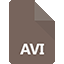 [Скачать] [Просмотр] [Карточка ресурса]155.  Что наступает после зимы?Задание для индивидуальной работы
Размер: 2.01 мб[Скачать] [Просмотр] [Карточка ресурса]1.  Занимательная фенологияРассказ о том, как можно научиться составлять цветочный календарь, записывая наблюдения за пробуждением природы весной: зацветанием деревьев, полевых цветов, прилетом птиц. Биография Д.Н. Кайгородова - русского ученого-натуралиста, беззаветно любившего родную природу. "Наука и жизнь", 2004, N4
Размер: 321.9 кб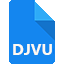 [Скачать] [Просмотр] [Карточка ресурса]2.  ВеснаВ весенние месяцы теплеет климат, пробуждается от зимнего сна природа, меняется жизнь ее многочисленных обитателей. "Наука и жизнь", 1990, N3
Размер: 537.7 кб[Скачать] [Просмотр] [Карточка ресурса]3.  Деревья и птицы об изменениях климатаПредмет фенологии - многолетние наблюдения за сроками пролета птиц, началом цветения различных видов растений и другими сезонными событиями в жизни природы. Именно эти наблюдения дают полезную информацию для исследователей, занимающимися глобальными изменениями климата: ведь сезонные природные явления в норме относятся к числу наиболее стабильных. Сейчас они свидетельствуют о потеплении климата. Принять участие в этой важной работе может каждый, не исключая и школьников.
Размер: 8.06 мб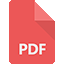 [Скачать] [Просмотр] [Карточка ресурса]4.  ИюньЭкскурсия по среднерусским лесам в один из летних месяцев принесет много интересных впечатлений о живой природе. "Наука и жизнь", 1993, N6
Размер: 299.1 кб[Скачать] [Просмотр] [Карточка ресурса]5.  Фенологические предсказанияМноголетние кропотливые наблюдения за характерными сезонными изменениями в живой природе, зацветанием самых распространенных растений, прилетом птиц, развитием сельскохозяйственных культур ведут в Географическом обществе. На основании собранных ими сведений составляются календари природы - таблицы средних сроков наступления в той или иной местности сезонных явлений и максимальных отклонений от них в годы, необычные по условиям погоды. Для составления надежного календаря природы нужно вести наблюдения в одном и том же пункте не менее 10 лет. И все- таки уже опубликовано свыше 1000 календарей природы для самых разных точек нашей страны.
Размер: 330.9 кб[Скачать] [Просмотр] [Карточка ресурса]ЛИНИЯ СВЯЗЕЙ В ЖИВОЙ ПРИРОДЕНайдено документов - 101.  В каком порядке птицы улетают на юг?Интерактивное исследовательское задание. На экране изображения птиц, под каждым изображением написано название. Ученик должен ответить на вопрос, самостоятельно расставив стрелки.
Размер: 6.68 мб[Скачать] [Просмотр] [Карточка ресурса]2.  Дневник наблюдений погодыИнтерактивный объект, в котором учащийся может заносить показатели погоды за один день, неделю или месяц. ). По итогам наблюдений на экране отражаются сводные результаты в таблицах или диаграммах, которые по выбору учителя создаются автоматически.
Размер: 714.8 кб[Скачать] [Просмотр] [Карточка ресурса]3.  Живая природа круглый годРабочая тетрадь по курсу "Окружающий мир"
Размер: 1014.8 кб[Скачать] [Просмотр] [Карточка ресурса]4.  Жизнь природных сообществДемонстрационные таблицы по курсу "Окружающий мир"
Размер: 1.33 мб[Скачать] [Просмотр] [Карточка ресурса]5.  Жизнь природных сообществРабочая тетрадь по курсу: "Окружающий мир"
Размер: 499.9 кб[Скачать] [Просмотр] [Карточка ресурса]6.  Как животные готовятся к зиме?Интерактивный объект, позволяющий ученику сопоставить названия действий животных с соответствующими изображениями животных. Изображения животных должны быть подписаны.Ученик должен расставить стрелки, указав, как разные животные готовятся к зиме.
Размер: 3.13 мб[Скачать] [Просмотр] [Карточка ресурса]7.  Осеннее расцвечивание листьевИнтерактивное задание "Осеннее расцвечивание листьев"
Размер: 42.1 кб[Скачать] [Просмотр] [Карточка ресурса]8.  Осенние изменения в жизни зверейИнтерактивное задание, предполагающее ответы на вопросы учащимися. Позволяет познакомить учащихся с адаптациями животных. Поддерживает следующие содержательные линии: связи в живой природе, зоологическая.
Размер: 6.76 мб[Скачать] [Просмотр] [Карточка ресурса]9.  ПирамидаПирамида питания
Размер: 318.1 кб[Скачать] [Просмотр] [Карточка ресурса]10.  Путешествие плодов и семянАнимация, изображающая плоды и семена растений, распространяющиеся ветром и животными.
Размер: 4.69 мб[Скачать] [Просмотр] [Карточка ресурса]Начало формы